Lesson 15: Equivalent Exponential ExpressionsLet's investigate expressions with variables and exponents.15.1: Up or Down?Find the values of  and  for different values of . What patterns do you notice?15.2: What's the Value?Evaluate each expression for the given value of .  when  is 10 when  is  when  is 4 when  is  when  is 1 when  is 15.3: Exponent ExperimentationFind a solution to each equation in the list. (Numbers in the list may be a solution to more than one equation, and not all numbers in the list will be used.)List:1234568Are you ready for more?This fractal is called a Sierpinski Tetrahedron. A tetrahedron is a polyhedron that has four faces. (The plural of tetrahedron is tetrahedra.)The small tetrahedra form four medium-sized tetrahedra: blue, red, yellow, and green. The medium-sized tetrahedra form one large tetrahedron.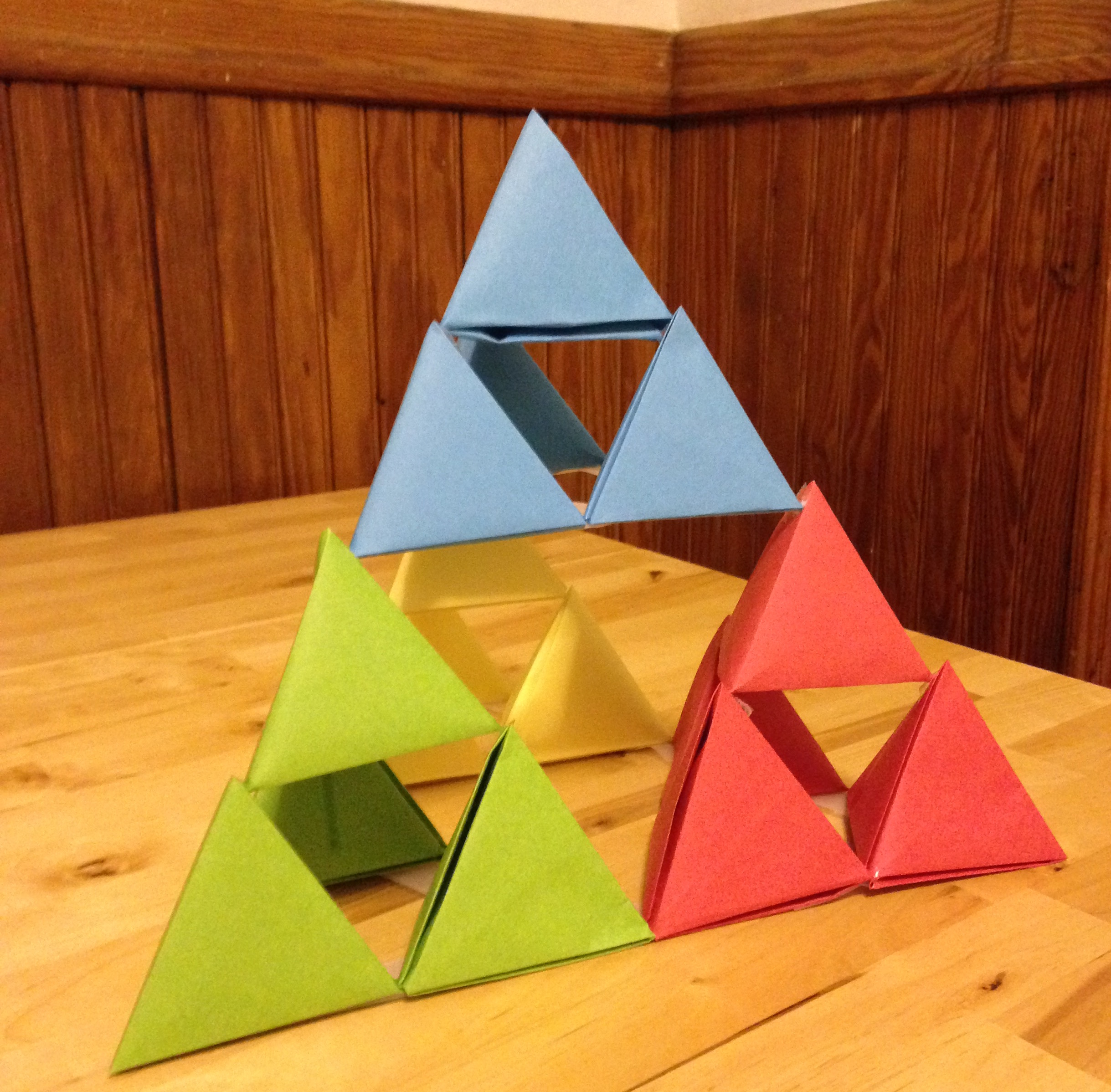 How many small faces does this fractal have? Be sure to include faces you can’t see. Try to find a way to figure this out so that you don’t have to count every face.How many small tetrahedra are in the bottom layer, touching the table?To make an even bigger version of this fractal, you could take four fractals like the one pictured and put them together. Explain where you would attach the fractals to make a bigger tetrahedron.How many small faces would this bigger fractal have? How many small tetrahedra would be in the bottom layer?What other patterns can you find?Lesson 15 SummaryIn this lesson, we saw expressions that used the letter  as a variable. We evaluated these expressions for different values of .To evaluate the expression  when  is 5, we replace the letter  with 5 to get . This is equal to  or just 250. So the value of  is 250 when  is 5. To evaluate  when  is 4, we replace the letter  with 4 to get , which equals 2. So  has a value of 2 when  is 4.We also saw equations with the variable  and had to decide what value of  would make the equation true.Suppose we have an equation  and a list of possible solutions: . The only value of  that makes the equation true is 2 because , which equals 90. So 2 is the solution to the equation.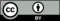 © CC BY Open Up Resources. Adaptations CC BY IM.1234